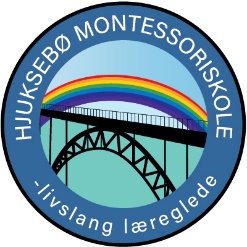 Hjuksebø Montessoriskole Søker montessoripedagog i 100% stilling fra januar 2022, og skoleåret 22/23 med mulighet for fast ansettelse.Ved fast ansettelse forventes det at stillingsinnehaveren begynner med montessoriutdannelse innen 3 år fra tiltredelse. Søkere trenger ikke være kvalifisert montessoripedagog, men må være interessert i å tilegne seg kunnskap om montessoripedagogikk, og bruke dette i klasserommet i samarbeid med
andre ansatte. Støtte og veiledning gis underveis.Vi oppfordrer også lærere med grunnskoleutdanning 1.-7, eller tilsvarende til å søke, og med ønske om 30 stp. i matte og/eller engelsk. Du er fleksibel og strukturert, og samarbeider godt med de rundt deg.Du kommer til:en spennende og variert arbeidsdagarbeidsmiljøet vårt er preget av at vi ser og oppmuntrer hverandregod takhøyde og humor som sitter løstkollegaer som vil at du skal trives, og føle deg trygg i jobben dinBesøk gjerne vår nettside på: hjuksebomontessori.noLønn- og arbeidsvilkår etter avtale.  CV sendes til beate@hjuksebomontessori.no   Attester og annen relevant dokumentasjon må fremlegges ved evt. et intervju.For nærmere opplysninger, ta kontakt med rektor Beate Lorentzen EiePå tlf. 97 11 89 84 eller mail beate@hjuksebomontessori.noSøknadsfrist: Snarest, og innen 24.oktober 2021Hjuksebø Montessoriskole er en privat grunnskole, som ligger på Hjuksebø i Notodden kommune. Montessoriskolen ble etablert i 2014, og blir drevet etter Maria Montessori sine pedagogiske prinsipper. Vi er en skole i vekst, og er nå 59  elever. Vi ønsker deg med på reisen vår videre!